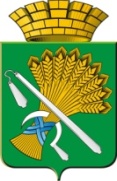 АДМИНИСТРАЦИЯ КАМЫШЛОВСКОГО ГОРОДСКОГО ОКРУГА	П О С Т А Н О В Л Е Н И Е	от 02.03.2023 № 219О внесении изменений в Постановление главы Камышловского городского округа от 23.06.2015 года №926 «Об утверждении Инвестиционного уполномоченного и Положения об инвестиционном уполномоченном в Камышловском городском округе» В целях реализации Указа Губернатора Свердловской области от 02.06.2015 г. №252-УГ «Об утверждении основных направлений инвестиционной политики Свердловской области на период до 2030 года», «Стандарта деятельности органов местного самоуправления муниципальных образований, расположенных на территории Свердловской области, по улучшению инвестиционного климата в муниципальных образованиях, расположенных на территории Свердловской области», руководствуясь Уставом Камышловского городского округа, администрация Камышловского городского округаПОСТАНОВЛЯЕТ:1. Внести в постановление главы Камышловского городского округа от 23.06.2015 года № 926 «Об утверждении Инвестиционного уполномоченного и Положения об инвестиционном уполномоченном в Камышловском городском округе», следующие изменения:1) пункт 2 постановления изложить в следующей редакции:«2. Назначить инвестиционным уполномоченным в Камышловском городском округе Половникова Алексея Владимировича, главу Камышловского городского округа».2.  Настоящее постановление опубликовать в газете «Камышловские известия» и разместить на официальном сайте администрации Камышловского городского округа.3.   Контроль за исполнением настоящего постановления оставляю за собой.ГлаваКамышловского городского округа                                               А.В. Половников         